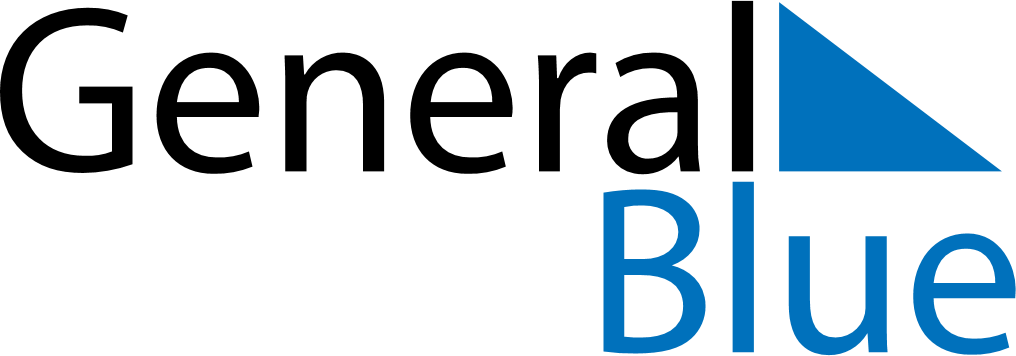 Quarter 2 of 2021AlbaniaQuarter 2 of 2021AlbaniaQuarter 2 of 2021AlbaniaQuarter 2 of 2021AlbaniaQuarter 2 of 2021AlbaniaApril 2021April 2021April 2021April 2021April 2021April 2021April 2021MONTUEWEDTHUFRISATSUN123456789101112131415161718192021222324252627282930May 2021May 2021May 2021May 2021May 2021May 2021May 2021MONTUEWEDTHUFRISATSUN12345678910111213141516171819202122232425262728293031June 2021June 2021June 2021June 2021June 2021June 2021June 2021MONTUEWEDTHUFRISATSUN123456789101112131415161718192021222324252627282930Apr 1: April Fools’ DayApr 4: Catholic EasterApr 5: Catholic EasterMay 1: Labour DayMay 2: Orthodox EasterMay 3: Orthodox EasterMay 13: End of Ramadan (Eid al-Fitr)Jun 1: Children’s Day